ΕΛΛΗΝΙΚΗ ΔΗΜΟΚΡΑΤΙΑ1ο ΗΜΕΡΗΣΙΟ ΓΥΜΝΑΣΙΟ ΠΕΥΚΗΣΔΙΕΥΘΥΝΣΗ Δ.Ε. Β΄ ΑΘΗΝΑΣΠΕΡΙΦΕΡΕΙΑΚΗ ΔΙΕΥΘΥΝΣΗ ΕΚΠΑΙΔΕΥΣΗΣ ΑΤΤΙΚΗΣΥΠΟΥΡΓΕΙΟ ΠΑΙΔΕΙΑΣ , EΡΕΥΝΑΣ ΚΑΙ ΘΡΗΣΚΕΥΜΑΤΩΝFax: 2106127448 Email: mail@1gym-pefkis.att.sch.gr2108027231ΚΟΡΑΗ ΚΑΙ ΚΑΖΑΝΤΖΑΚΗ ΠΕΥΚΗ 15121Αρ. Πρωτοκόλου:2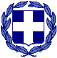 	ΠΕΥΚΗ  10/01/2018 ΘΕΜΑ: Πρόσκληση εκδήλωσης ενδιαφέροντος ταξιδιωτικών γραφείων για μετακίνηση μαθητών της Γ΄ τάξης & καθηγητών του σχολείου μας στις Βρυξέλλες (στα πλαίσια εκπαιδευτικής εκδρομής κατόπιν πρόσκλησης Ευρωβουλευτή του Ευρωπαϊκού κοινοβουλίου)Παρακαλούμε όσα ταξιδιωτικά γραφεία επιθυμούν, να εκδηλώσουν ενδιαφέρον και να υποβάλλουν τις προσφορές τους σχετικά με την τετραήμερη εκπαιδευτική εκδρομή-μετακίνηση του Σχολείου μας.                                                                                                     Σας υπενθυμίζουμε ότι α) η προσφορά κατατίθεται κλειστή σε έντυπη μορφή (όχι με email  ή  Fax ) στο σχολείο.β) Με κάθε προσφορά κατατίθεται από το ταξιδιωτικό γραφείο απαραιτήτως και Υπεύθυνη δήλωση ότι διαθέτει βεβαίωση συνδρομής των νόμιμων προϋποθέσεων λειτουργίας τουριστικού γραφείου η οποία βρίσκεται σε ισχύ.γ) Θα γίνει παρακράτηση του 20% του συνολικού ποσού ως εγγύηση σε περίπτωση αθέτησης των όρων της συγκεκριμένης σύμβασης το οποίο θα αποδοθεί την επομένη της επιστροφής.δ) Παρακαλούμε όσα ταξιδιωτικά γραφεία καταθέσουν τις προσφορές τους να μείνουν σε αυτά που ζητάμε έτσι ώστε οι προσφορές τους να είναι συγκρίσιμες                                                                                                                         Ο Δ/ΝΤΗΣ                                                                                                                                             ΓΩΝΙΑΝΑΚΗΣ ΑΝΤΩΝΙΟΣ1ΣΧΟΛΕΙΟ  1ο ΓΥΜΝΑΣΙΟ ΠΕΥΚΗΣ              2ΠΡΟΟΡΙΣΜΟΣ/ΟΙ-ΗΜΕΡΟΜΗΝΙΑ ΑΝΑΧΩΡΗΣΗΣ ΚΑΙ ΕΠΙΣΤΡΟΦΗΣΑΘΗΝΑ-ΒΡΥΞΕΛΛΕΣ-ΑΘΗΝΑ ΑΠΟ 16-02-2019  ΕΩΣ 19-02-20193ΠΡΟΒΛΕΠΟΜΕΝΟΣ ΑΡΙΘΜΟΣ ΣΥΜΜΕΤΕΧΟΝΤΩΝ(ΜΑΘΗΤΕΣ-ΚΑΘΗΓΗΤΕΣ)ΜΑΘΗΤΕΣ 70   ΚΑΘΗΓΗΤΕΣ 54ΜΕΤΑΦΟΡΙΚΟ ΜΕΣΟ-ΠΡΟΣΘΕΤΕΣ ΠΡΟΔΙΑΓΡΑΦΕΣΑ) Αεροπλάνο (με αεροπορική εταιρεία μέλος της ΙΑΤΑ)ΑΝΑΧΩΡΗΣΗ με ΠΡΩΙΝΗ πτήση απευθείας από Αθήνα για Βρυξέλλες στις 16-02-2019ΕΠΙΣΤΡΟΦΗ με ΒΡΑΔΙΝΗ πτήση απευθείας από Βρυξέλλες για Αθήνα στις 19-02-2019. Στην προσφορά να περιλαμβάνονται οι φόροι αεροδρομίων και οι αποσκευές.Να επισυνάπτεται επιβεβαίωση διαθεσιμότητας  εισιτηρίων (όχι κρατήσεις) από την προτεινόμενη αεροπορική εταιρεία για την μετάβαση και επιστροφή της παιδαγωγικής ομάδας.Β) Σύγχρονο κλιματιζόμενο τουριστικό λεωφορείο  διώροφο  75  θέσεων στην διάθεση του σχολείου μας σε όλη τη διάρκεια της εκδρομής, δηλαδή από την αναχώρηση από το σχολείο μέχρι και την επιστροφή σ’ αυτό.Το λεωφορείο να διαθέτει όλες τις προβλεπόμενες από την κείμενη Ελληνική νομοθεσία προδιαγραφές. (έγγραφα καταλληλότητας των οχημάτων, επαγγελματική άδεια οδήγησης , ελαστικά σε καλή κατάσταση  κ.λ.π.) Στην προσφορά να περιλαμβάνονται όλα τα έξοδα του λεωφορείου, είσοδοι πόλεων διόδια, parking.Σημειώνεται ότι στο πρόγραμμα της  εκπαιδευτικής  εκδρομής συμπεριλαμβάνονταιμία ημερήσια εκδρομή Βρυξέλλες –Άμστερνταμ-Βρυξέλλες  και μία εκδρομή Βρυξέλλες-Γάνδη-Μπριζ-Βρυξέλλες5ΚΑΤΗΓΟΡΙΑ ΚΑΤΑΛΥΜΑΤΟΣ-ΠΡΟΣΘΕΤΕΣ ΠΡΟΔΙΑΓΡΑΦΕΣ(ΜΟΝΟΚΛΙΝΑ/ΔΙΚΛΙΝΑ/ΤΡΙΚΛΙΝΑ-ΠΡΩΙΝΟ Ή ΗΜΙΔΙΑΤΡΟΦΗ) Διανυκτερεύσεις σε ξενοδοχείο 3ων  αστέρων στις Βρυξέλλες, με ΠΡΩΙΝΟ & ΗΜΙΔΙΑΤΡΟΦΗ εντός του ξενοδοχείου... Τα ξενοδοχεία να προτείνονται ονομαστικώς και στην προσφορά να αναφέρεται η ιστοσελίδα τους.. Τα ξενοδοχεία να βρίσκονται σε απόσταση έως 5 χιλιόμετρα από το κέντρο της πόλης, τα δωμάτια να είναι συγκεντρωμένα σε ένα κτήριο στην ίδια πτέρυγα και όροφο, εάν είναι δυνατόν να υπάρχει προσωπικό ασφαλείας..Τα δωμάτια των μαθητών να είναι τρίκλινα /δίκλινα και των συνοδών καθηγητών μονόκλινα.. Στην προσφορά να περιλαμβάνεται ο δημοτικός φόρος διανυκτερεύσεων.. Να επισυνάπτεται επιβεβαίωση (φωτοτυπία ηλεκτρονικής επικοινωνίας με τα ξενοδοχεία ) διαθεσιμότητας κλινών (όχι κρατήσεις) στα προτεινόμενα ξενοδοχεία.6ΛΟΙΠΕΣ ΥΠΗΡΕΣΙΕΣ –ΠΑΡΟΧΕΣ-ΔΕΣΜΕΥΣΕΙΣ.Έλληνας συνοδός - ξεναγός του γραφείου σε όλη τη διάρκεια της εκδρομής (από την αναχώρηση από το χώρο του σχολείου έως και την επιστροφή στο ίδιο σημείο)..Συμβόλαιο ομαδικής και ατομικής ασφάλισης όλων των μετακινούμενων μαθητών και εκπαιδευτικών.(Να επισυνάπτεται υποχρεωτικά στην προσφορά αναλυτικός πίνακας). Διασφάλιση πλήρους ιατροφαρμακευτικής περίθαλψης μαθητών και εκπαιδευτικών..Ασφάλιση αστικής επαγγελματικής ευθύνης Διοργανωτή και πρόσθετη ασφάλιση κάλυψης εξόδων σε περίπτωση ατυχήματος ή ασθένειας με κάλυψη των εξόδων μεταφοράς σε περίπτωση ατυχήματος ή ασθένειας.. Υπεύθυνη δήλωση του τουριστικού γραφείου ότι:  διαθέτει ασφαλιστική και φορολογική ενημερότητα, διαθέτει βεβαίωση συνδρομής των νόμιμων προϋποθέσεων λειτουργίας.7ΤΕΛΙΚΗ ΣΥΝΟΛΙΚΗ ΤΙΜΗ ΟΡΓΑΝΩΜΕΝΟΥ ΤΑΞΙΔΙΟΥ(ΣΥΜΠΕΡΙΛΑΜΒΑΝΟΜΕΝΟΥ  Φ.Π.Α.).Η προσφορά να περιλαμβάνει τη συνολική τιμή και την επιβάρυνση ανά μαθητή, συμπεριλαμβανομένου του ΦΠΑ.. Ατομικές αποδείξεις πληρωμής ανά μαθητή.8ΚΑΤΑΛΗΚΤΙΚΗ ΗΜΕΡΟΜΗΝΙΑ ΚΑΙ ΩΡΑ ΥΠΟΒΟΛΗΣ ΠΡΟΣΦΟΡΑΣ22-01-2019 ΕΩΣ ΤΗΝ 12η π.μ.9ΗΜΕΡΟΜΗΝΙΑ ΚΑΙ ΩΡΑ ΑΝΟΙΓΜΑΤΟΣ ΠΡΟΣΦΟΡΩΝ23-01-2019 ΚΑΙ ΩΡΑ 12:00